Игра на распределение внимания.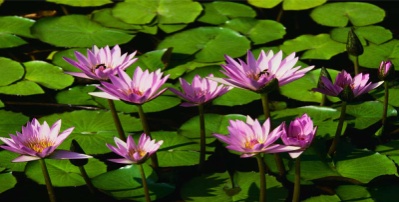 Перед вами таблица, в которой расположены произвольно числа от 1 до 40. Всего в таблице 25 чисел, значит 15 пропущено.Вам необходимо отыскать по порядку числа в таблице (поиск проводим только глазами). Если  вы не найдете какие-либо числа на  таблице ,то эти числа выпишите.Ответы:2,.6,.7, 10, 15, 16, 18 ,20, 22, 28 ,30 ,34, 36 ,37, 39.Игра на распределение внимания, обогащение словарного запаса и знаний об окружающем мире «Реки мира».Ответ:20 рек33826115172514332419352313213840319122912724МИССИСИПИИДФНАЕНАРСОДРАНИРТСНМОКАЛАЫУРАЛСВДНШРЕЙНРОНАОИТНОМЛЕБАВИСЛАГПОНУАМУДАРЬЯ